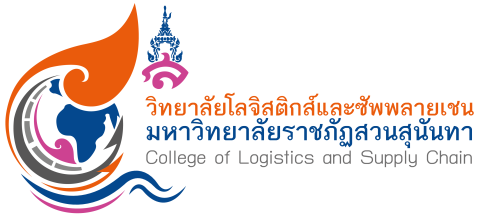 แบบรายงานการประชุม/ฝึกอบรม/สัมมนา/ศึกษาดูงานหน่วยงาน วิทยาลัยโลจิสติกส์และซัพพลายเชน มหาวิทยาลัยราชภัฏสวนสุนันทา๑. ข้อมูลส่วนบุคคล	ชื่อ-สกุล	อาจารย์ศรีศรินทร์  นรเศรษฐโสภณ		ตำแหน่ง  	อาจารย์		กลุ่มบุคลากร		 สายวิชาการ			 สายสนับสนุนวิชาการ๒. หลักสูตรหรือเรื่องที่เข้าร่วมประชุม/ฝึกอบรม/สัมมนา/ศึกษาดูงาน     	“อบรมเทคนิคการใช้งานโปรแกรม Microsoft Excel ขั้นสูง”	๓. วิทยากรในการประชุม/ฝึกอบรม/สัมมนา/ศึกษาดูงาน		ผศ.ดร.ณัฐพัชร์  อารีรัชกุลกานต์๔. สถาบันหรือหน่วยงานที่จัดประชุม/ฝึกอบรม/สัมมนา/ศึกษาดูงาน		วิทยาลัยโลจิสติกส์และซัพพลายเชน มหาวิทยาลัยราชภัฎสวนสุนันทา  วิทยาเขตนครปฐม๕. ระยะเวลาที่เข้ารับการประชุม/ฝึกอบรม/สัมมนา/ศึกษาดูงาน		วันที่ ๒๑ – ๒๒  พฤศจิกายน  พ.ศ.๒๕๖๕๖. งบประมาณที่ใช้ในการประชุม/ฝึกอบรม/สัมมนา/ศึกษาดูงาน     -๗. วัตถุประสงค์ของการประชุม/ฝึกอบรม/สัมมนา/ศึกษาดูงาน    		เพื่อพัฒนาศักยภาพบุคลากรสายวิชาการ  ด้านการใช้โปรแกรมMicrosoft Excel ๒๐๑๖ สำหรับเป็นสื่อการเรียนการสอนให้กับนักศึกษา๘. สรุปเนื้อหาสาระของการประชุม/ฝึกอบรม/สัมมนา/ศึกษาดูงาน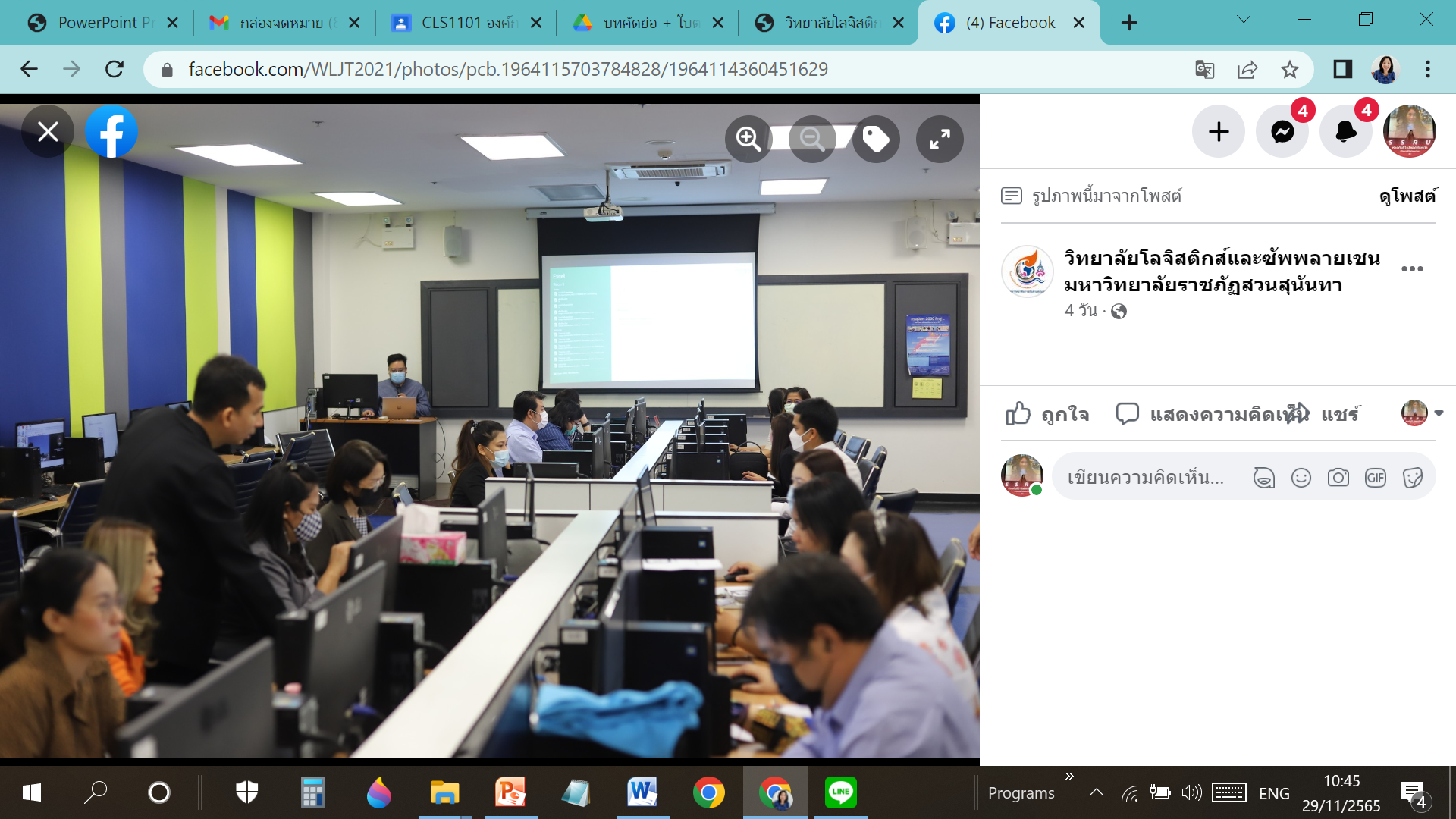 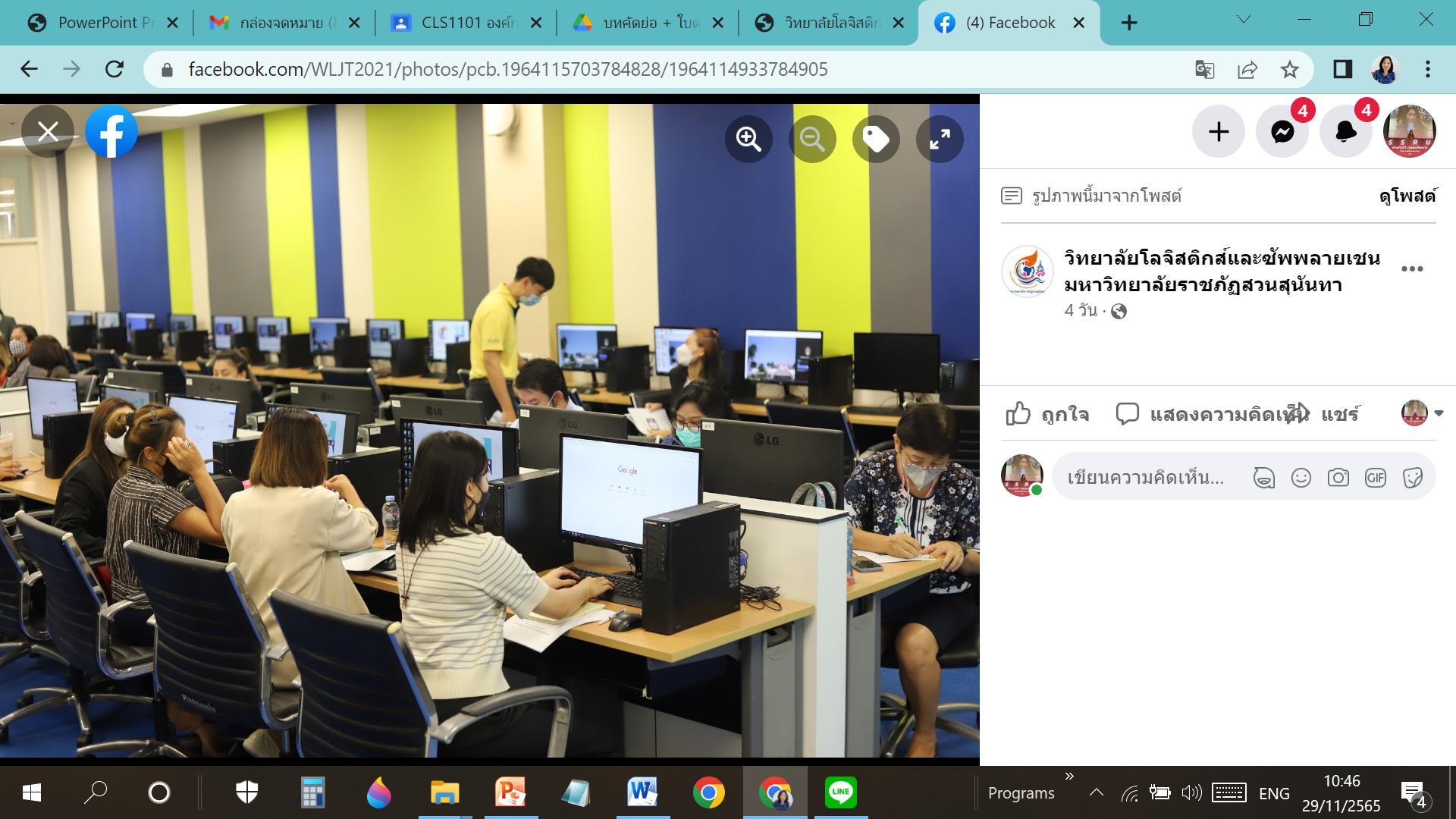 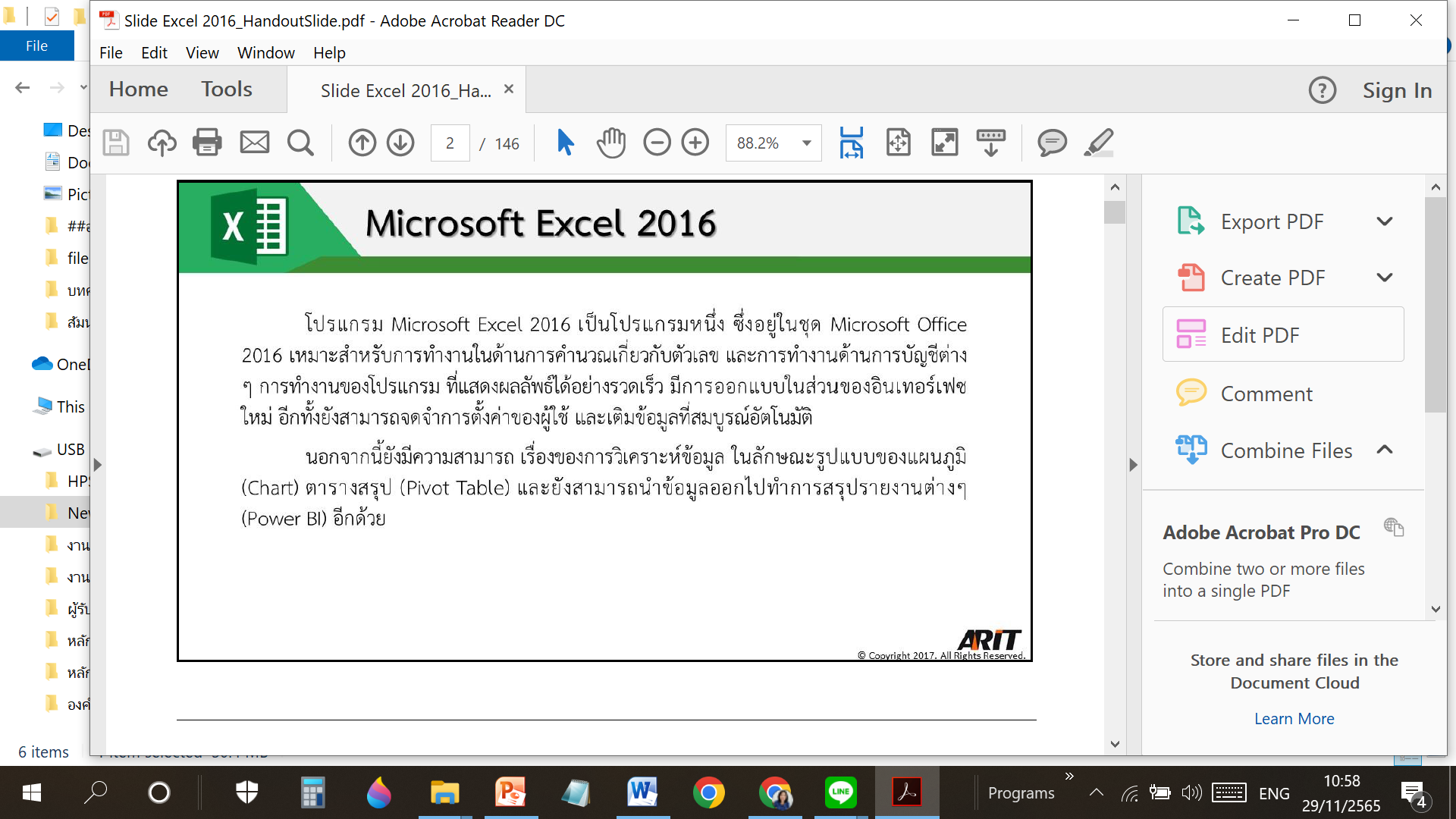  ประโยชน์ของ Microsoft Excel 2016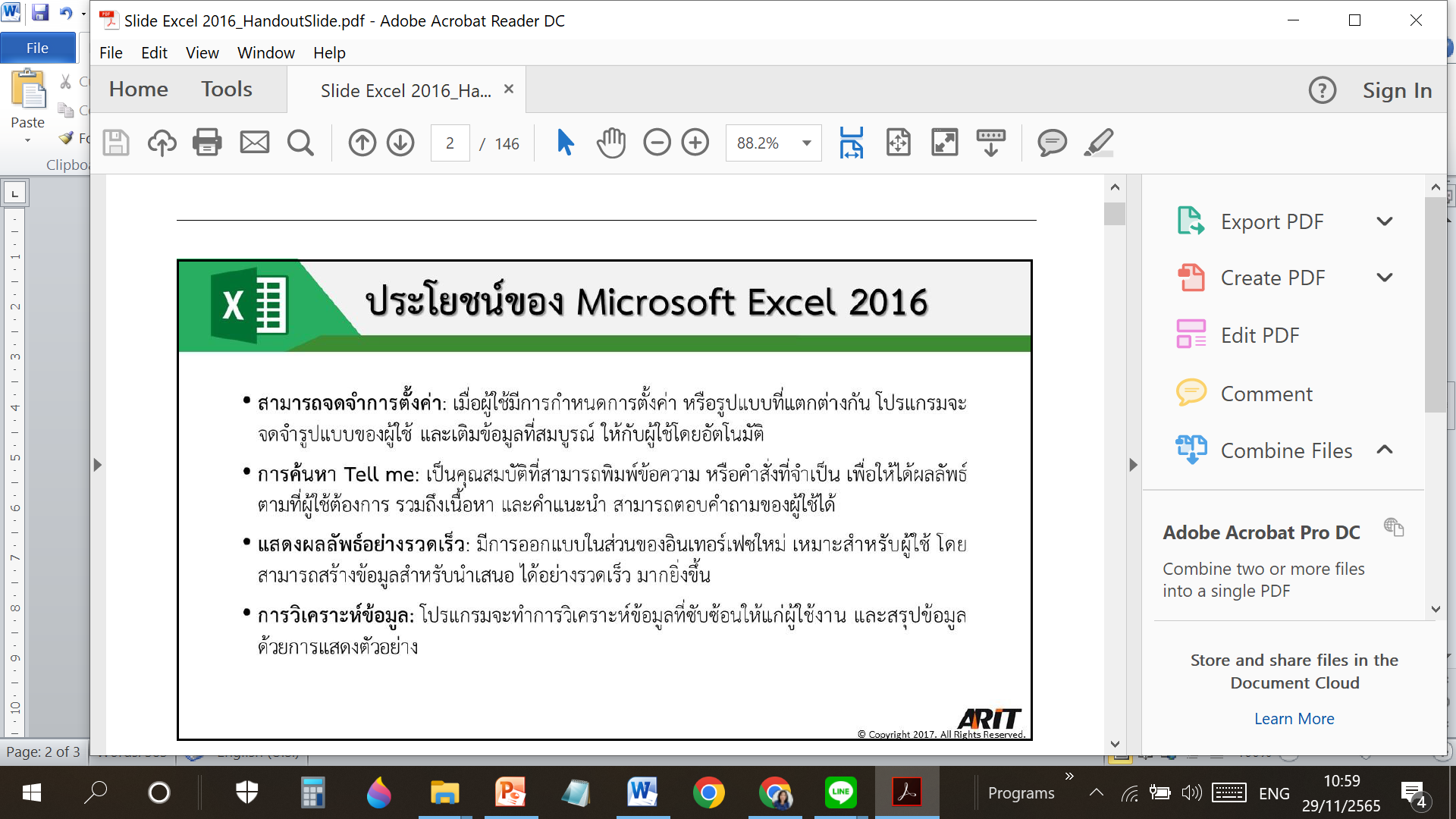 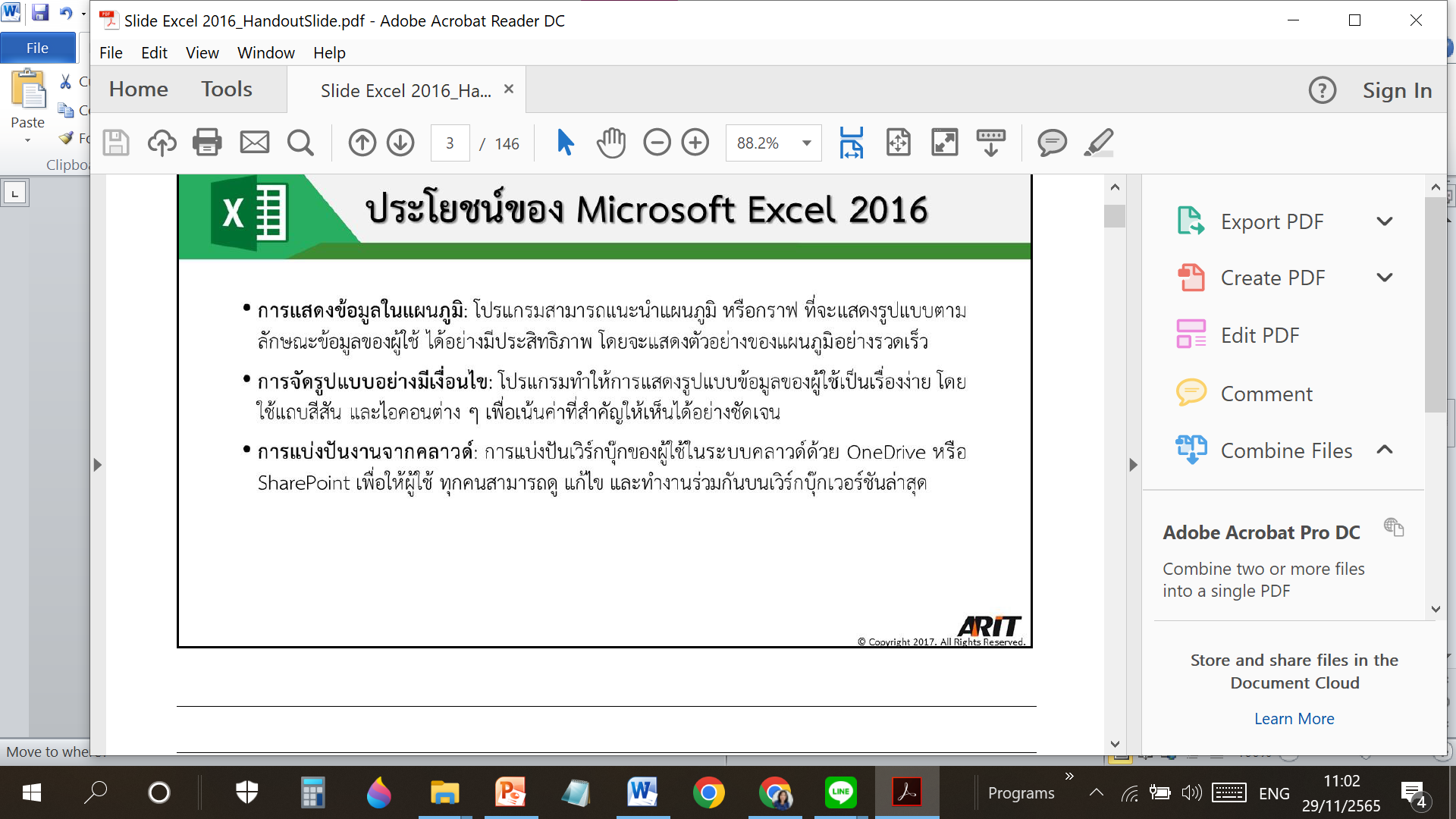 ส่วนประกอบหน้าจอโปรแกรม Excel 2016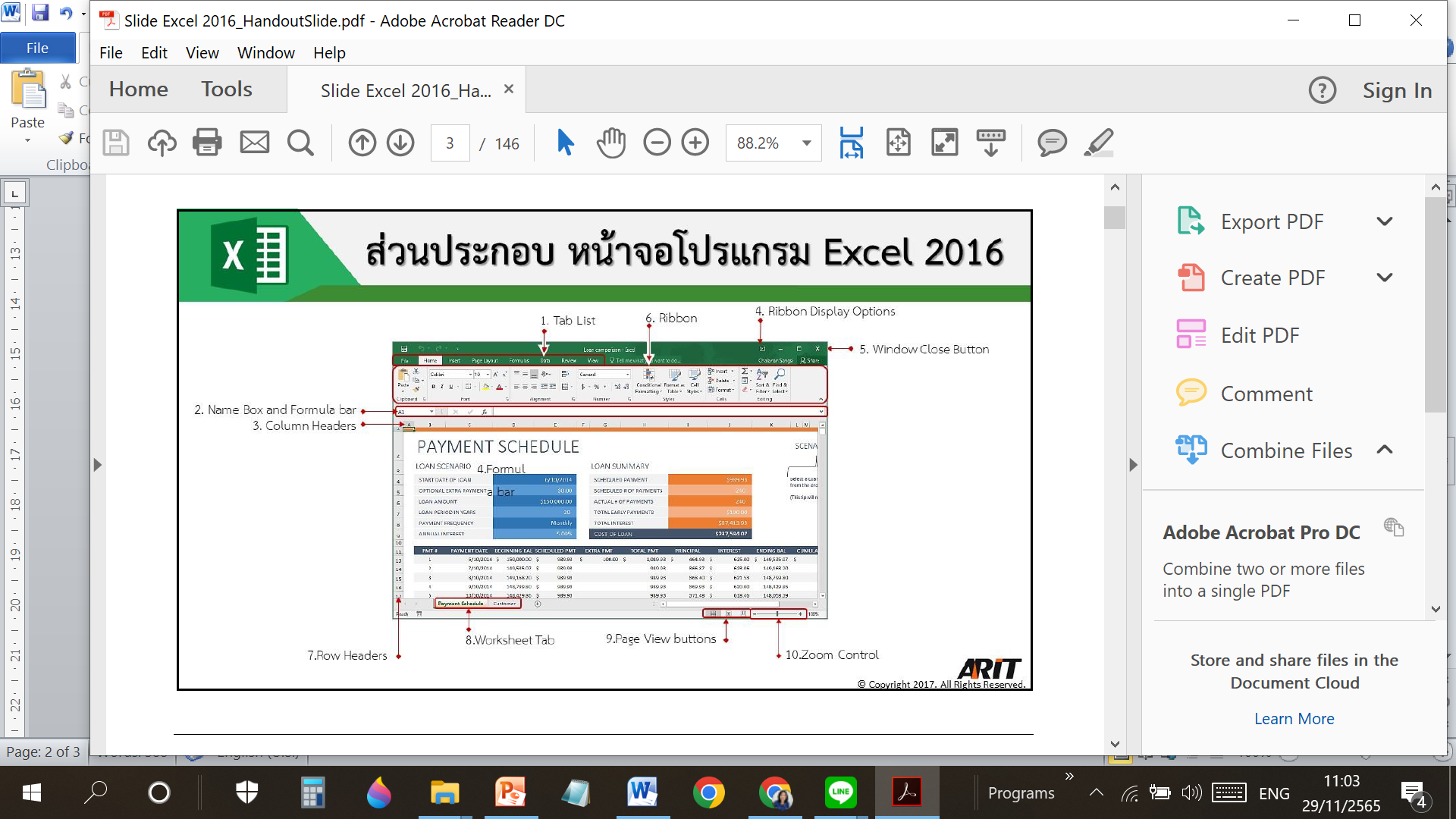 การปรับแต่ง Quick  Access Toolbar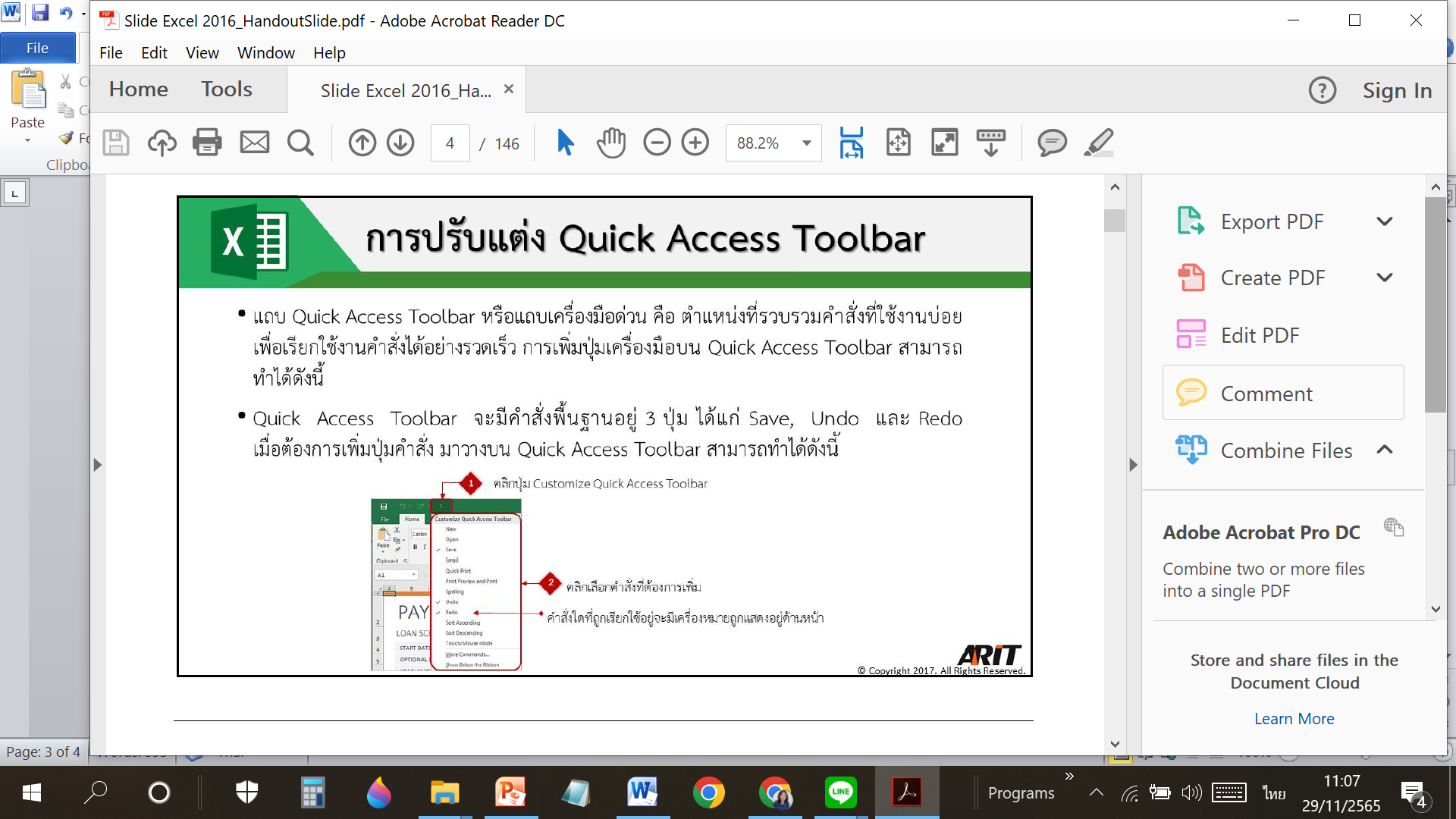 การจัดการ Workbook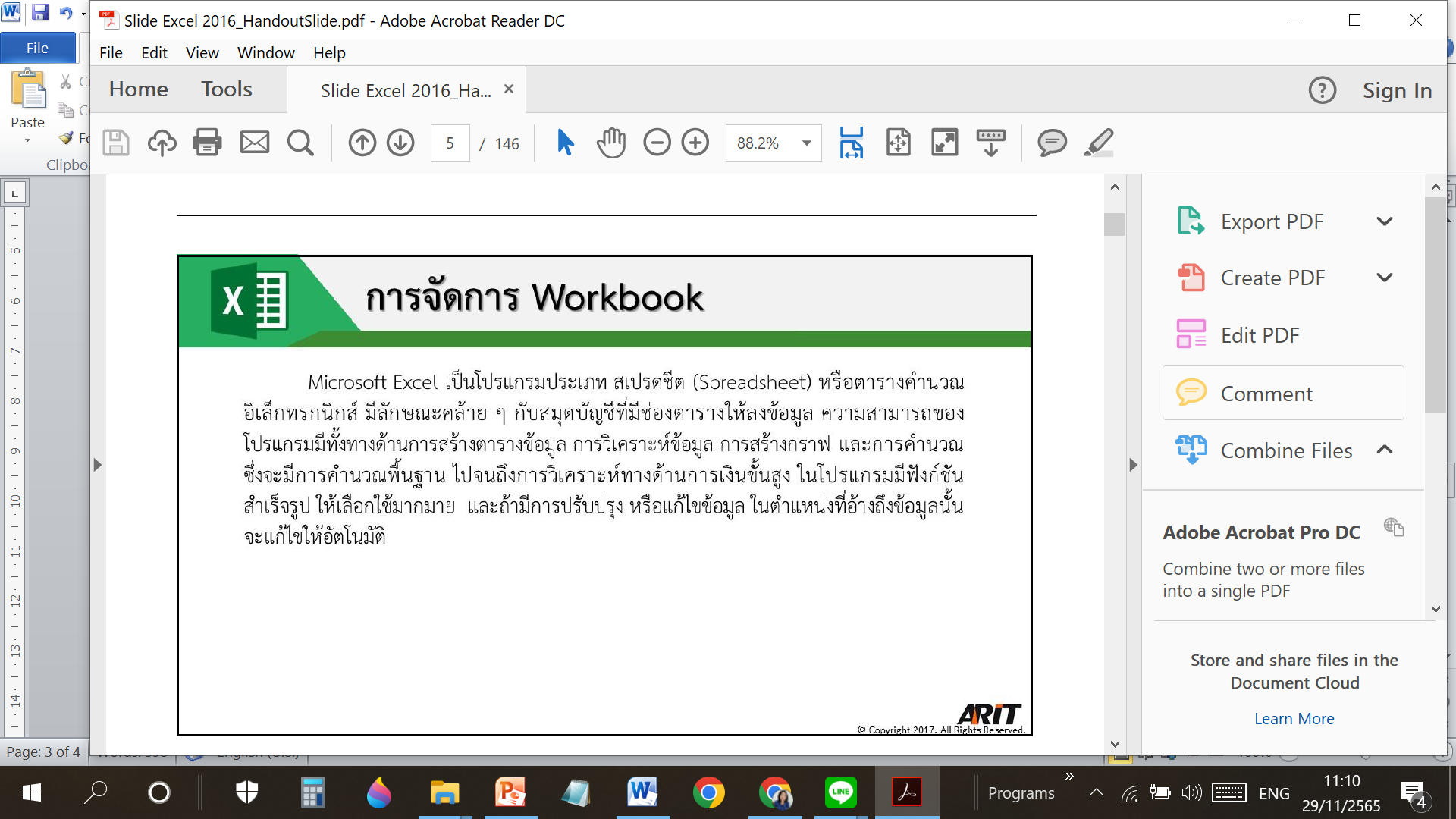 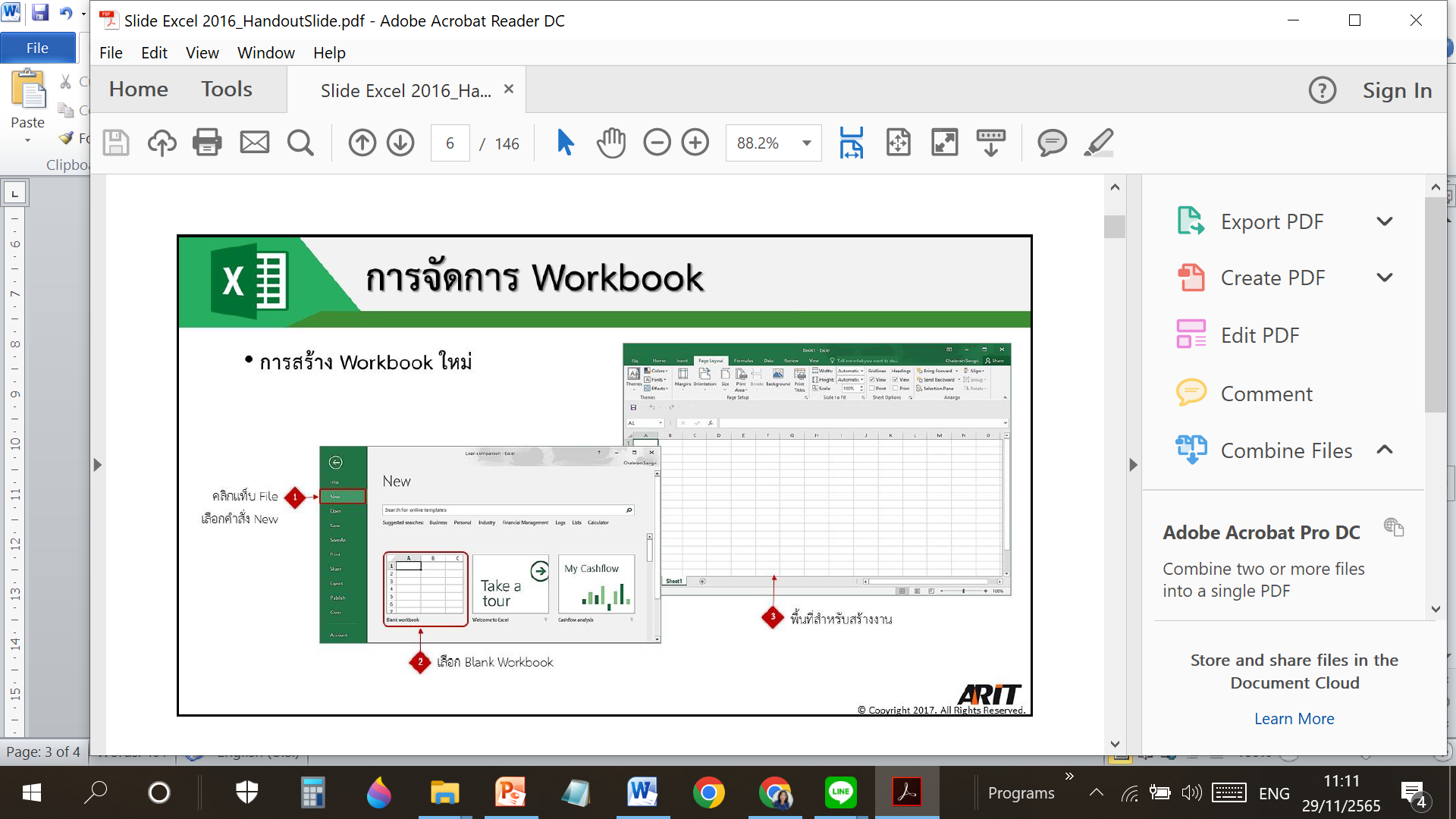 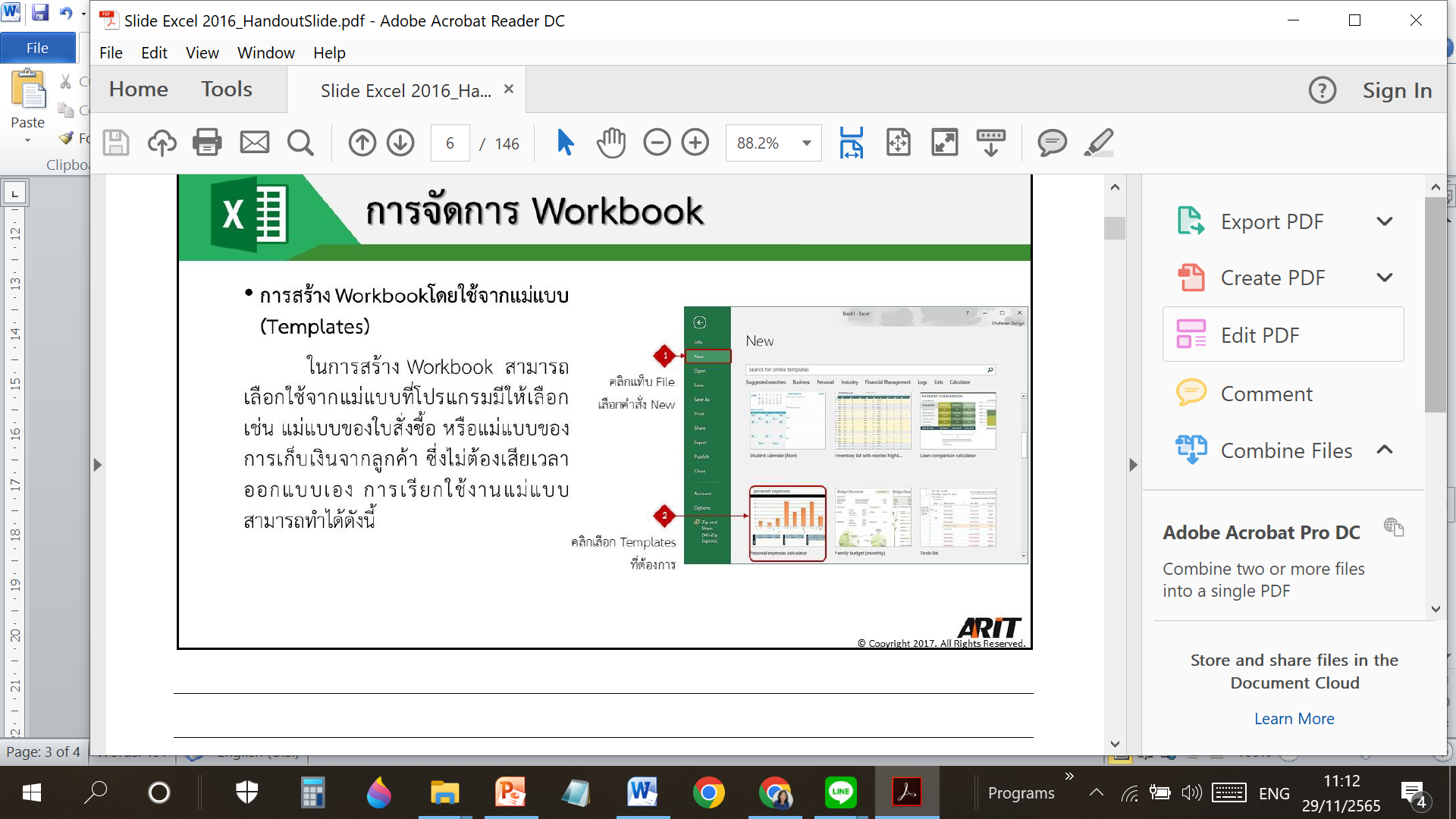 	-การจัดการหน้าต่าง WorkSheet	-การจัดการเซลล์แถวและคอลัมภ์	-การแทรกเซลล์แถว หรือ คอลัมภ์	-การลบเซลล์  คอลัมภ์  หรือแถวที่ไม่ต้องการ	-การปรับความกว้างคอลัมภ์ และความสูงแถว	-การจัดการข้อมูลในตาราง	-การจัดรูปแบบตัวเลข๙. ปัญหาอุปสรรคในการประชุม/ฝึกอบรม/สัมมนา/ศึกษาดูงาน			-๑๐. ประโยชน์ที่ได้รับจากการประชุม/ฝึกอบรม/สัมมนา/ศึกษาดูงาน	:-ต่อตนเอง เป็นการพัฒนาทักษะการใช้โปรแกรม Microsoft Excel 2016 ให้มีความเชี่ยวชาญมากยิ่งขึ้น	:- ต่อหน่วยงาน/มหาวิทยาลัย           สำหรับ วิทยาลัยฯ ประโยชน์ที่ได้รับอาจารย์ผู้สอนสามารถนำความรู้ที่ได้รับนำมาพัฒนาใช้สำหรับการสอนนักศึกษา๑๑. เอกสารหรืออื่น ๆ ที่เกี่ยวข้องที่ได้รับจากการประชุม/ฝึกอบรม/สัมมนา/ศึกษาดูงาน      คู่มืออบรม Practice Excel 2016 และไฟล์เพื่อฝึกทักษะปฏิบัติ๑๒. สำเนาประกาศนียบัตร/วุฒิบัตรฯ ที่ได้รับจากการประชุม/ฝึกอบรม/สัมมนา/ศึกษาดูงาน       หลังอบรม ผู้สอบผ่าน จะได้รับใบประกาศนียบัตร๑๓. ความคิดเห็นและข้อเสนอแนะ อื่น ๆ           -                                                           (ผู้รายงาน)...... ............................................						        (อาจารย์ศรีศรินทร์  นรเศรษฐโสภณ)						      วันที่ ๒๘  พฤศจิกายน  พ.ศ.๒๕๖๕ความคิดเห็นของผู้บังคับบัญชาชั้นต้น.........................................................................................................................................................................................................................................................................................................................................................................................................................................................................................................                                                               (ลงชื่อ)....................................................                                                                              (ดร.ศศิวิมล  ว่องวิไล)                                                                                     วันที่ ๒๙  พฤศจิกายน  ๒๕๖๕